Pracovní list JehlanPracovní list slouží žákům 9. ročníku k domácímu procvičování.Cílem kapitoly je seznámení se s jehlanem jako tělesem jeho základními vlastnostmi. Žák si osvojí postup pro sestrojení sítě tělesa, vypočítá objem a povrch jehlanu.Škola doma: Povrch a objem těles__________________________________________________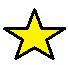 Tip: Pro úspěch v kapitole si zopakuj v Malé trošce teorie pro začátek základní vlastnosti jehlanu řipomeň si, jak se počítá objem a povrch jak správně sestrojit síť jehlanu.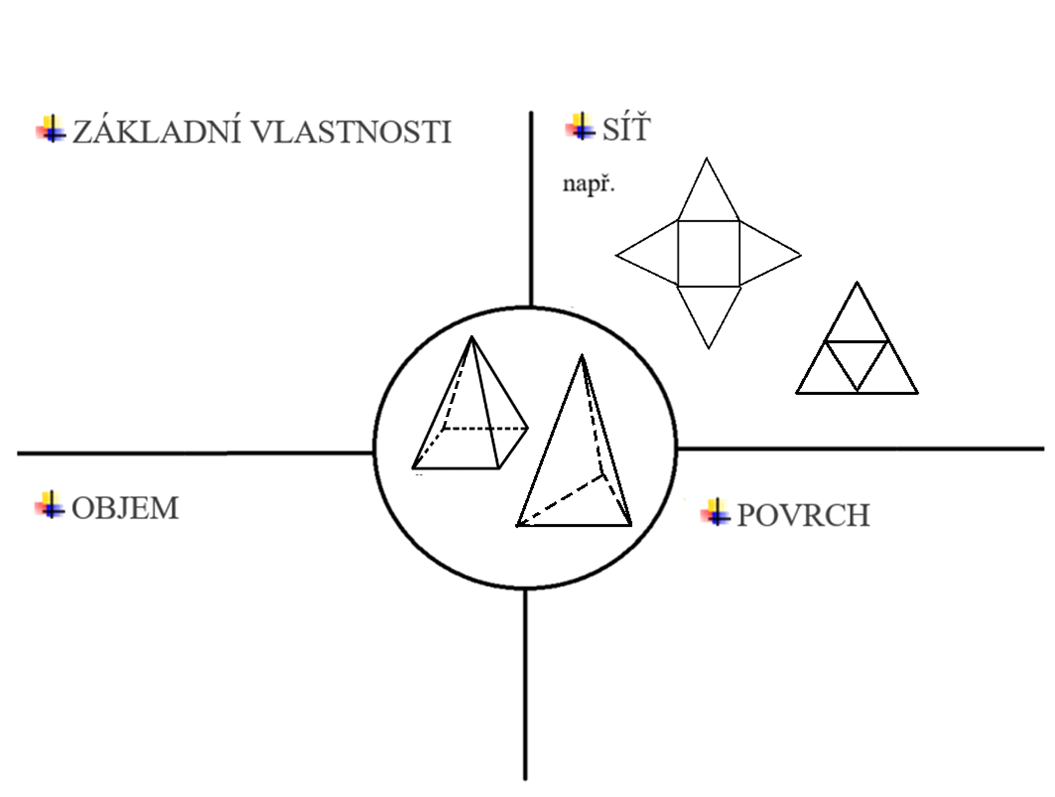 Malá troška teorie pro začátekřadíme mezi tělesasíť se skládá z n-úhelníku (podstavy)a n trojúhelníkůn + 1 vrcholůn + 1 stěn2n hran (n podstavných, n bočních hran)1 podstava     V =  Sp · v				S = Sp + Spl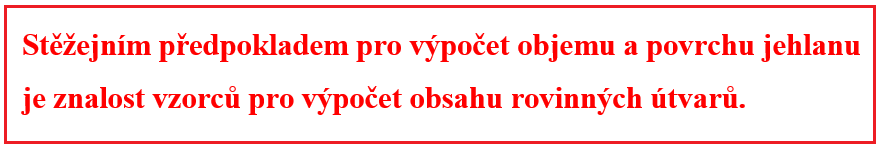 Sp … obsah podstavySpl … obsah pláště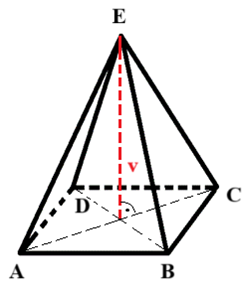 A, B, C, D, E … vrcholy	boční stěnyv … výška 	    			podstava					   hranyDělení jehlanů – dle počtu bočních stěnTrojboký jehlan 	   	podstava trojúhelník	(4 vrcholy, 4 stěny, 6 hran)Čtyřboký jehlan 	   	podstava čtyřúhelník	(5 vrcholů, 5 stěn, 8 hran)Pětiboký jehlan	   	podstava pětiúhelník(6 vrcholů, 6 stěn, 10 hran)Šestiboký jehlan	   	podstava šestiúhelník(7 vrcholů, 7 stěn, 12 hran)Poznámka: Pravidelný n-boký jehlan podstavou je pravidelný n-úhelník (např rovnostranný trojúhelník, čtverec, pravidelný pětiúhelník a)PŘÍKLADYSestroj síť pravidelného čtyřbokého jehlanu, jehož podstavná hrana měří 4 cm, boční hrana má délku 6 cm.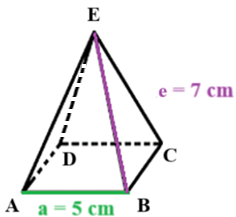 Vypočítej objem a povrch pravidelného čtyřbokého jehlanu na obrázku.Vypočítej objem a povrch pravidelného trojbokého jehlanu o výšce 9,8 cm a délce podstavné hrany 12 cm.Obr Maximor uvěznil princeznu ve své skrýši pod hladinou moře. Skrýš má tvar pravidelného šestibokého jehlanu s podstavnou hranou 20 m a je vysoká 10 m. Princezna se snažila ze skrýše uniknout, pootevřela okno, to se však zaseklo a dovnitř začala vtékat voda rychlostí 200 l/min. Honza je na cestě k vysvobození princezny, cesta mu však potrvá sedm dní. Stihne Honza vysvobodit princeznu, než mořská voda zahltí celou obrovu skrýš? Maximorova skrýš byla mořskou vodou ničena, obr se tak rozhodl vše vymalovat. Kolik kbelíků barvy musel koupit, jestliže úkryt má dvě čtvercová okna o straně délky 3 m, jedny dveře tvaru obdélníku o rozměrech 5 m 6 m? Obr tradičně spotřebuje při malování 800 g barvy na m2 a maluje i podlahu, okna a dveře zůstanou barvou netknutá. Kbelík pojme barvu o hmotnosti 12 kg.ZÁVĚREČNÁ SEBEREFLEXEZamysli se a odpověz na otázky:Ve které části kapitoly Jehlan jsem si jist sám sebou?Která část kapitoly mi činí potíže?Co nového mi práce přinesla?Co bych sám sobě doporučil pro svůj další přínos?Chceš-li, vybarvi vhodný emotikon pro vlastní sebereflexi: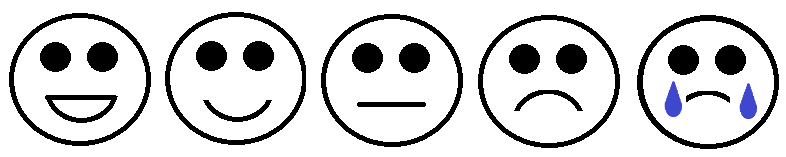 ŘEŠENÍ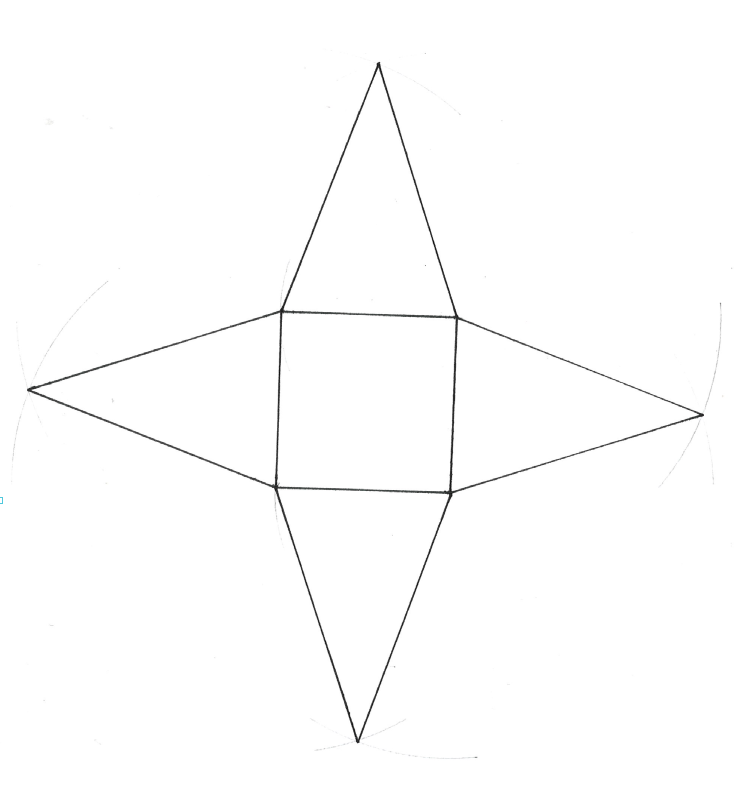 Sestroj síť pravidelného čtyřbokého jehlanu, jehož podstavná hrana měří 4 cm, boční hrana má délku 6 cm.Vypočítej objem a povrch pravidelného čtyřbokého jehlanu na obrázku.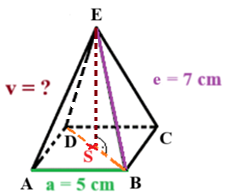 V =  Sp · v				 V =  a2 · v         		v = ?Pythagorova věta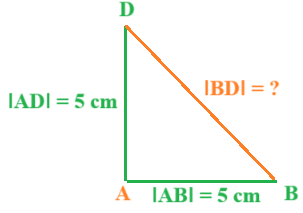 ∣BD∣2 = ∣AB∣2 + ∣AD∣2∣BD∣2 = 52 + 52 ∣BD∣2 = 50∣BD∣ =  cm 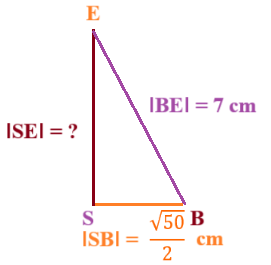 ∣BE∣2 = ∣SE∣2 + ∣SB∣2∣SE∣2 = ∣BE∣2  ∣SB∣2∣SE∣2 = 72  )2∣SE∣2 = 49  )2∣SE∣2 = 36,5∣SE∣ = ∣SE∣ ≐ 6 cm                  v ≐ 6 cmV =  · 52 · 6V = 50 cm3S = Sp + SplSp = a2			Spl = 4 · SΔABESΔABE = 	           ∣PE∣ = ?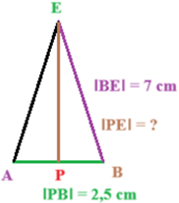 PYTHAGOROVA VĚTA				∣BE∣2 = ∣PE∣2 + ∣PB∣2        				∣PE∣2 = ∣BE∣2  ∣PB∣2				∣PE∣2 = 72  2,52				∣PE∣2 = 42,75				∣PE∣ =  cmS = a2 + 4 · SΔABES = a2 + 4 · S = 52 + 4 ·   		S ≐ 90,38 cm2Vypočítej objem a povrch pravidelného trojbokého jehlanu o výšce 9,8 cm a délce podstavné hrany 12 cm.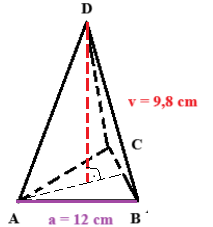 V =  Sp · vPODSTAVA: Rovnostranný trojúhelník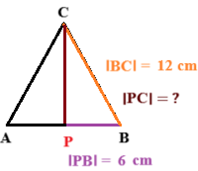 ∣BC∣2 = ∣PC∣2 + ∣PB∣2∣PC∣2 = ∣BC∣2  ∣PB∣2∣PC∣2 = 122  62∣PC∣2 = 108∣PC∣ =  cmV =   · vV =   · 9,8V ≐ 203,7 cm3S = Sp + Spl S = 4 · SΔABCS = 4 · S = 4 · S ≐ 249,4 cm2Obr Maximor uvěznil princeznu ve své skrýši pod hladinou moře. Skrýš má tvar pravidelného šestibokého jehlanu s podstavnou hranou 20 m a je vysoká 10 m. Princezna se snažila ze skrýše uniknout, pootevřela okno, to se však zaseklo a dovnitř začala vtékat voda rychlostí 200 l/min. Honza je na cestě k vysvobození princezny, cesta mu však potrvá sedm dní. Stihne Honza vysvobodit princeznu, než mořská voda zahltí celou obrovu skrýš?V =  Sp · v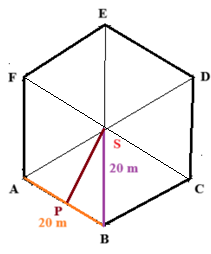 PODSTAVA: Pravidelný šestiúhelníkSp = 6 · SΔABSSΔABS = 		 ∣PS∣ = ?PYTHAGOROVA VĚTA∣BS∣2 = ∣PS∣2 + ∣PB∣2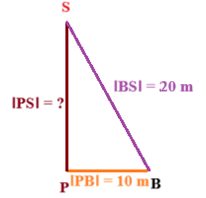 ∣PS∣2 = ∣BS∣2 – ∣PB∣2 ∣PS∣2 = ∣20∣2 – ∣10∣2 ∣PS∣2 = 300∣PS∣ =  cmV =  · 6 ·  · vV =  · 6 ·  · 10V ≐ 3 464,102 m33 464,102 m3 = 3 464 102 dm3 (l)Za jak dlouho voda zaplní skrýš?PŘÍTOK: 200 l/min3 464 102 : 200 = 17 320,51 min ≐ 288,675 hod ≐ 12 dní > 7 dníOdpověď: Ano, Honza stihne princeznu zachránit.Maximorova skrýš byla mořskou vodou ničena, obr se tak rozhodl vše vymalovat. Kolik kbelíků barvy musel koupit, jestliže úkryt má dvě čtvercová okna o straně délky 3 m, jedny dveře tvaru obdélníku o rozměrech 5 m 6 m? Obr tradičně spotřebuje při malování 800g barvy na m2 a maluje i podlahu, ona a dveře zůstanou barvou netknutá. Kbelík pojme barvu o hmotnosti 12 kg.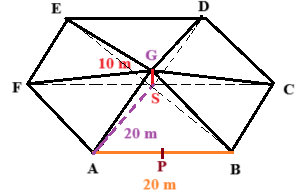 S = Sp + Spl S = 6 · SΔABS + 6 · SΔABG S = 6 ·   + 6 · 	        ∣PG∣ = ?PYTHAGOROVA VĚTA∣PG∣2 = ∣SG∣2 + ∣PS∣2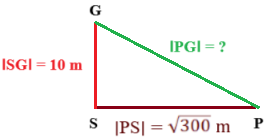 ∣PG∣2 = 102 + 2∣PG∣2 = 400∣PG∣ = ∣PG∣ = 20 mS = 6 ·   + 6 · S ≐ 2 239,2 m2Obsah oken a dvříS = a2						S = a · bS = 32						S = 5 · 6S = 9 m2         dvě okna … 2 · 9 = 18 m2	S = 30 m2Celkový povrch k nátěru: 	2 239,2  18  30 = 2 191,2 m2Spotřeba barvy:		1 m2 … 800 g barvy (tj. 0,8 kg)2 191,2 m2 … 2 239,2 · 0,8 = 1 752,96 kg Počet kbelíků:		1 752,96 : 12 = 146,08        zaokrouhlíme nahoru         147Odpověď: Obr musí koupit 147 kbelíků barvy.Autor: Kateřina Dreslerová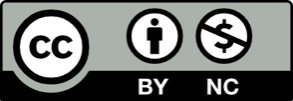 Toto dílo je licencováno pod licencí t Commons [CC BY-NC 4.0]. Licenční podmínky navštivte na adrese [https://creativecommons.org/choose/?lang=cs]